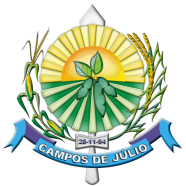 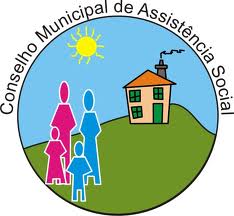                     CONSELHO MUNICIPAL DE ASSISTÊNCIA SOCIAL                                         CAMPOS DE JÚLIO - MTOficio Circular nº 001/2016/CMAS               Campos de Júlio, 26 de janeiro de 2016.Prezado (a) Senhor (a) Conselheiro (a), Venho através de esta convidá-lo para a Reunião Ordinária do Conselho Municipal de Assistência Social a realizar-se no dia 02/02/2016 (terça-feira) às 13h30min na Sede da Secretaria Municipal de Assistência Social, sito a Avenida Adelino José Zamo – nº 629S, Fone (65) 3387-2807 neste Município. Ao lado do DETRAN.A presente reunião terá como pauta objetiva:	Leitura e aprovação da ata anterior;Informações da Conferencia Nacional de Assistência Social;Aprovação do calendário anual das reuniões;Apresentação Relatório do FMAS;Reprogramação de soldos das contas;Informes. Atenciosamente;Ricardo Wastowski PiresPresidente do CMAS	Av. Adelino José Zamo nº 629 S – Centro - Campos de Júlio-MT - CEP: 78307-000 - Fone: (65)3387-2807